Bei Anklicken von "Suchen" wird unerwartet eine Website mit jugendgefährdenden Inhalten im Browserfenster angezeigtArtikel-ID: 323869 - Produkte anzeigen, auf die sich dieser Artikel beziehtDieser Artikel wurde zuvor veröffentlicht unter D323869Dieser Artikel ist eine Übersetzung des folgenden englischsprachigen Artikels der Microsoft Knowledge Base:
323869(http://support.microsoft.com/kb/323869/EN-US/ ) Adult Content Web Site Is Unexpectedly Displayed in Browser Window When You Click SearchWarnung: Dieser Artikel enthält Informationen zum Bearbeiten der Registrierung. Erstellen Sie eine Sicherungskopie der Dateien System.dat und User.dat (unter Windows Millennium ebenfalls der Datei Classes.dat), bevor Sie die Registrierung bearbeiten. Vergewissern Sie sich, dass Sie die Registrierung wiederherstellen können, falls ein Problem auftritt. Informationen hierzu finden Sie in der integrierten Hilfe der Registrierungseditoren "Regedit.exe" oder "Regedt32.exe". Suchen Sie hier im Index nach "Wiederherstellen der Registrierung" oder nach "Wiederherstellen eines Registrierungsschlüssels". Wenn Sie mit Windows NT oder Windows 2000 arbeiten, sollten Sie zudem Ihre Notfalldiskette (Emergency Recovery Disk - ERD) aktualisieren. Weitere Informationen finden Sie in folgendem Artikel der Microsoft Knowledge Base: 256986(http://support.microsoft.com/kb/256986/DE/ ) Beschreibung der Microsoft Windows-Registrierung Wenn Sie ein Kunde mit einem kleinen Unternehmen sind, finden Sie weitere Ressourcen zur Fehlersuche und Schulungen auf der Website Support für kleine Unternehmen.Alles erweitern | Alles schließen Auf dieser Seite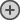 Problembeschreibung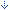 UrsacheLösungMethode 1 Methode 2 Weitere InformationenEigenschaftenIhr Feedback an uns<style>.tocTitle, #tocDiv{display: none;}</style>Problembeschreibung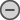 Wenn Sie im Internet Explorer auf Suchen klicken, kann eine Website mit jugendgefährdenden Inhalten anstelle der erwarteten Internet Explorer-Suchseite im Browserfenster angezeigt werden. Zum Anfang | Ihr Feedback an uns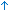 UrsacheDieses Verhalten kann auftreten, wenn die Registrierungseinstellungen für die Suchseite im Internet Explorer so geändert wurden, dass sie auf die Website mit jugendgefährdenden Inhalten verweisen. Zum Anfang | Ihr Feedback an unsLösungMethode 1 Entfernen Sie die betreffenden Einträge aus der Registrierung, um dieses Problem zu beheben. Gehen Sie hierzu folgendermaßen vor. 

Hinweis: Da es verschiedene Windows-Versionen gibt, können die folgenden Schritte auf Ihrem Computer anders aussehen. Lesen Sie in diesem Fall in Ihrer Produktdokumentation nach, wie diese Schritte auszuführen sind.Klicken Sie auf Start und anschließend auf Ausführen. Achtung: Die unkorrekte Verwendung des Registrierungseditors kann schwerwiegende, das gesamte System betreffende Probleme verursachen, die eine Neuinstallierung Ihres Betriebssystems erforderlich machen. Microsoft kann nicht dafür garantieren, dass Probleme, die von einer falschen Verwendung des Registrierungseditors herrühren, behoben werden können. Benutzen Sie den Registrierungseditor auf eigene Verantwortung. Microsoft kann keine Gewährleistungen oder Support für Probleme übernehmen, welche durch eine Manipulation der Windows- oder Windows NT-Registrierung verursacht wurden. Es ist Ihr eigenes Risiko, den Windows- oder Windows NT-Registrierungseditor Regedit.exe oder ähnliche Werkzeuge zur Manipulation der Windows- oder Windows NT-Registrierung zu verwenden.Geben Sie im Feld Öffnen den Dateinamen regedit ein und klicken Sie anschließend auf OK. Suchen Sie folgende Registrierungseinträge: HKEY_CURRENT_USER\Software\Microsoft\Internet Explorer\Main\Search Bar

HKEY_CURRENT_USER\Software\Microsoft\Internet Explorer\Main\Search Page

HKEY_CURRENT_USER\Software\Microsoft\Internet Explorer\Main\Start PageKlicken Sie mit der rechten Maustaste auf alle Einträge, die Sie in Schritt 3 gefunden haben. Klicken Sie dann auf Löschen. Klicken Sie auf Ja, wenn Sie aufgefordert werden, den Löschvorgang zu bestätigen. 

Dadurch wird die Internet Explorer-Homepage und -Suchseite zurückgesetzt. Klicken Sie im Menü Datei oder Registrierung auf Beenden, um den Registrierungseditor zu beenden. Konfigurieren Sie den Internet Explorer für die gewünschte Homepage. Gehen Sie hierzu folgendermaßen vor: Starten Sie den Internet Explorer und öffnen Sie die Website, die Sie als Homepage verwenden möchten. Klicken Sie im Menü Extras auf Internetoptionen. Klicken Sie auf die Registerkarte Allgemein und dann auf Aktuelle Seite. Löschen Sie den Inhalt des Ordners "Temporary Internet Files". Klicken Sie dazu unter Temporary Internet Files auf Dateien löschen und dann auf OK. Methode 2 Hinweis: Da es verschiedene Windows-Versionen gibt, können die folgenden Schritte auf Ihrem Computer anders aussehen. Lesen Sie in diesem Fall in Ihrer Produktdokumentation nach, wie diese Schritte auszuführen sind.Klicken Sie auf Start, zeigen Sie auf Einstellungen und klicken Sie auf Systemsteuerung. Doppelklicken Sie auf Internetoptionen, klicken Sie auf die Registerkarte Programme und dann auf Webeinstellungen zurücksetzen. 

Hinweis: Stellen Sie sicher, dass das Kontrollkästchen Startseite auch zurücksetzen aktiviert ist, und klicken Sie dann auf JA. Löschen Sie den Inhalte des Ordners "Temporary Internet Files" (s. Schritt 7 im Abschnitt "Methode 1") und klicken Sie auf OK. Starten Sie Internet Explorer. Zum Anfang | Ihr Feedback an unsWeitere InformationenWeitere Informationen zur Behebung eines ähnlichen, dokumentierten Problems, bei dem die Startseite im Internet Explorer unerwartet auf eine Website mit jugendgefährdenden Inhalten geändert wird, finden Sie in folgendem Artikel der Microsoft Knowledge Base: 320159(http://support.microsoft.com/kb/320159/DE/ ) Home Page Setting Changes Unexpectedly, or You Cannot Change Your Home Page Setting 

Bitte beachten Sie: Bei diesem Artikel handelt es sich um eine Übersetzung aus dem Englischen. Es ist möglich, dass nachträgliche Änderungen bzw. Ergänzungen im englischen Originalartikel in dieser Übersetzung nicht berücksichtigt sind. Die in diesem Artikel enthaltenen Informationen basieren auf der/den englischsprachigen Produktversion(en). Die Richtigkeit dieser Informationen in Zusammenhang mit anderssprachigen Produktversionen wurde im Rahmen dieser Übersetzung nicht getestet. Microsoft stellt diese Informationen ohne Gewähr für Richtigkeit bzw. Funktionalität zur Verfügung und übernimmt auch keine Gewährleistung bezüglich der Vollständigkeit oder Richtigkeit der Übersetzung.Zum Anfang | Ihr Feedback an unsEigenschaftenArtikel-ID: 323869 - Geändert am: Dienstag, 19. August 2003 - Version: 2.3Die Informationen in diesem Artikel beziehen sich auf:Microsoft Internet Explorer 5.5 Service Pack 1Microsoft Internet Explorer 5.5 Service Pack 2Microsoft Internet Explorer 5.01Microsoft Internet Explorer 5.01Microsoft Internet Explorer 5.0Microsoft Internet Explorer 5.5 Service Pack 1Microsoft Internet Explorer 5.5 Service Pack 2Microsoft Internet Explorer 5.5 Service Pack 1Microsoft Internet Explorer 5.5 Service Pack 2Microsoft Internet Explorer 5.01Microsoft Internet Explorer 5.01Microsoft Internet Explorer 5.0Microsoft Internet Explorer 5.5 Service Pack 1Microsoft Internet Explorer 5.5 Service Pack 2Microsoft Internet Explorer 5.01Microsoft Internet Explorer 5.01Microsoft Internet Explorer 5.0Microsoft Internet Explorer 5.5Microsoft Internet Explorer 5.5Microsoft Internet Explorer 5.01Microsoft Internet Explorer 5.01Microsoft Internet Explorer 5.0Microsoft Internet Explorer 5.5 Service Pack 1Microsoft Internet Explorer 5.5 Service Pack 2Microsoft Internet Explorer 5.01Microsoft Internet Explorer 5.01Microsoft Internet Explorer 6.0Microsoft stellt Ihnen die in der Knowledge Base angebotenen Artikel und Informationen als Service-Leistung zur Verfügung. Microsoft übernimmt keinerlei Gewährleistung dafür, dass die angebotenen Artikel und Informationen auch in Ihrer Einsatzumgebung die erwünschten Ergebnisse erzielen. Die Entscheidung darüber, ob und in welcher Form Sie die angebotenen Artikel und Informationen nutzen, liegt daher allein bei Ihnen. Mit Ausnahme der gesetzlichen Haftung für Vorsatz ist jede Haftung von Microsoft im Zusammenhang mit Ihrer Nutzung dieser Artikel oder Informationen ausgeschlossen. Zum Anfang | Ihr Feedback an unsKeywords:  kbprb KB323869